Wayne Perry 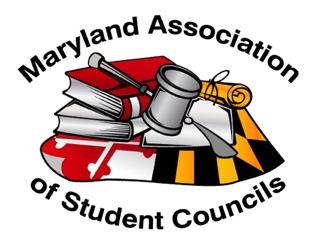 Principal of the Year Award2023-2024Description:Research supports the fact that the principal is the key to the success of any school.  Those who work in the area of student activities know that the principal is also the key to the establishment and continuation of vital programs.  Without the strong support of the principal, student activities, involvement and representation at the school, region, state, and national level would not be possible.  It is for that reason that MASC seeks to identify and recognize those middle and high school principals who enable and empower student leaders and student organizations while maintaining high standards for the comprehensive school program.This award is named for Wayne Perry, a retired Harford County principal and long-time friend of MASC.  He has not only served MASC as a school advisor, regional advisor, volunteer, and current registrar,  but advocates the cause of student involvement in school policy decision making in many forums.  Mr. Perry embodies the mission of MASC in all programs he instituted in his schools as well as in his work within his community and state.While this award does single out an individual at a middle and high school on the state level, the purpose of the award is to highlight the many contributions made by all principals throughout the state who support and nurture student activities and student leaders.  To bring recognition to as many principals as possible, each regional organization is encouraged to establish its own principal recognition program.MASC Wayne Perry Principal of the Year Recipients1994-95 Mr. Tommy Tucker - Northern High School, Calvert County 1995-96 Mr. John Cox - Westlake High School, Charles County 1996-97 Mr. Don Cook - La Plata High School, Charles County 1997-98 Mr. David Reeder - North Hagerstown HS, Wash. County 1998-99 Dr. Jane Snider - Summit School, Anne Arundel County 1999-00 Ms. Joyce Smith - Annapolis HS, Anne Arundel County 2000-01 Mr. Daniel Contesti - Redland MS, Montgomery County 2001-02 Dr. Mel Ross Stephen - Decatur MS, Worcester County 2002-03 Heath Morrison - Thomas Stone High School, Charles County 2003-04 Denise Fargo - Devine Fredrick High School, Frederick County 2004-05 Ms. Constance - Lewis Atholton High School, Howard County 2005-06 Ms. Carol Weiss - Redland Middle School, Montgomery County2006-07 Ms. Denise Hersberger -Kent Island HS, Queene Anne’s County 2007-08 Dr. William Wise - Mattawoman MS, Charles County 2008-09 Mr. Jack Newkirk - Catoctin High School, Frederick County 2009-10 Mr. Thomas Hill - Westminster West MS, Carroll County 2010-11 Mr. Nicholas Novak - River Hill High School, Howard County 2011-12 Ms. Claire Hafets - Burleigh Manor MS, Howard County2012-13 Mr. Frank E. Eastham, Jr. - Oakland Mills HS, Howard County2013-14 Mr. James Carver, North Carroll MS, Carroll County2014-15 Ms. Chrystal Benson, Westlake HS, Charles County2015-16 Mr. Matthew Mauriello, Western Heights MS, Washington County2016-17 Mr. L. Joseph Jira, Hereford High School, Baltimore County2017-18 Mr. Richard Conley, St. Charles High School, Charles County2018-19 Mr. James Aleshire, North Hagerstown High School, Washington County	Dr. Deborah Dennie, Leonardtown Middle School, St. Mary’s County2019-20 Dr. Jeff Fink, Oakland Mills HS, Howard County2020-21 No Nominees2021-22 No Nominees2022-23 No NomineesNomination Process:Each region is eligible to nominate one middle school and one high school principal.  Nominees must be from MASC member schools.  Previous winners of the award will not be considered.Each region, through its own selection process, selects one middle school and one high school principal to nominate at the state level.  Member schools wishing to nominate their principal must contact their regional president or regional advisor to be considered in the regional selection process.The selection committee will select a candidate to nominate to the state.  Regional nominations must be completed on-line by 5:00 p.m., Friday, March 8, 2024.  This includes uploading all of the required signed documents.The MASC Awards selection committee shall consist of one regional president, one regional advisor, the student member on the State Board of Education, the MASC elected officers, and a MASC Executive Director.The selection committee will evaluate nominees in terms of their support of the mission of MASC and the contribution of student activities to the overall school climate and school success.The recipient will not be informed until the announcement at the Awards Program during the Spring Leadership Conference on Saturday, April 13, 2024.  Others connected/related to the recipient will be confidentially informed so they may make arrangements to be present at the Awards Program.ON-LINE APPLICATION LINK:  https://forms.gle/RbfVs2Qr9rRfi4tp6The following page includes the information that you will need to complete the on-line application.  Please remember, that all information will be completed on-line, uploading the required, signed documents to the Google form.Questions?  Please email Nicete.Moodie@mdstudentcouncils.org or Karen.Crawford@mdstudentcouncils.orgMASC Wayne Perry Principal of the Year Award 2023-2024This information is for “pre-planning” purposes.  The application and supporting, signed documents must be submitted on-line.Regions may nominate one middle school principal and one high school principal.  Submit a separate application for each nominee. Nominee Information: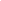 Name of NomineeSchool* (*must be a current MASC member school)RegionSchool AddressSuperintendent’s Name and EmailNominator Information:Name of NominatorTitle of NominatorEmail of NominatorDocumentation to be uploaded:Written, signed recommendations are required from the following individuals (three total)The nominator (can be the advisor or a student leader)Regional President (in case that the nominator is the regional president, another regional elected officer should provide a recommendation)Regional Advisor Photo of the nominee.  The scanned photo should be scanned at 300 dpi into .jpg or .tiff format.  Do not use photos downloaded from social media sites (Facebook, Twitter, Instagram). Recommendations should address the following:How the nominee supports the mission of MASC*The involvement of the nominee in student activities (include school, region, and state activities)What leadership qualities are displayed that enable the nominee to be an effective principalHow the nominee contributes to the student council, school climate, and overall school success*The MASC mission statement reads as follows:The mission of MASC is to foster a statewide environment for all secondary school students to express and exchange opinions and ideas, develop leadership skills, and to promote student representation and involvement in all groups and organizations impacting the lives of students.Note: Documents other than recommendations will not be considered.ON-LINE APPLICATION LINK:  https://forms.gle/RbfVs2Qr9rRfi4tp6